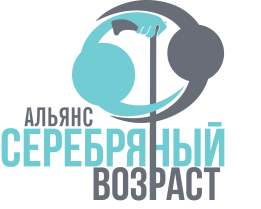 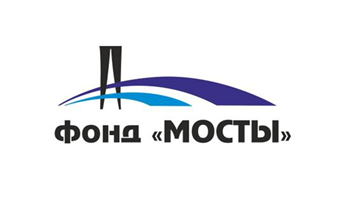 Заявка на участие в Фестивале «Нужные люди»(от инициативных групп)в номинации__________________________________________________________________Сведения об инициативной группе, выдвигающей участника(ФИО, статус /место и должность работы/пенсионер/студент/другое/, телефона контакта (не менее 3 человек)Сведения об инициативной группе, выдвигающей участника(ФИО, статус /место и должность работы/пенсионер/студент/другое/, телефона контакта (не менее 3 человек)Сведения об инициативной группе, выдвигающей участника(ФИО, статус /место и должность работы/пенсионер/студент/другое/, телефона контакта (не менее 3 человек)Информация об участнике Фестиваля(не более 2 страниц)Информация об участнике Фестиваля(не более 2 страниц)Информация об участнике Фестиваля(не более 2 страниц)Информация об участнике Фестиваля(не более 2 страниц)Информация об участнике Фестиваля(не более 2 страниц)2.1.ФИО участника (полностью)ФИО участника (полностью)ФИО участника (полностью)2.2.Возраст участникаВозраст участникаВозраст участника2.3.Статус участника (работающий пенсионер/неработающий пенсионер)Статус участника (работающий пенсионер/неработающий пенсионер)Статус участника (работающий пенсионер/неработающий пенсионер)2.4.Краткое описание сути деятельности (что за инициатива/проект, на кого или что направлен, что делается)Краткое описание сути деятельности (что за инициатива/проект, на кого или что направлен, что делается)Краткое описание сути деятельности (что за инициатива/проект, на кого или что направлен, что делается)2.5Социальная значимость (в чем важность деятельности участника)Социальная значимость (в чем важность деятельности участника)Социальная значимость (в чем важность деятельности участника)2.6.Результативность (что изменилось благодаря деятельности участника, качественные и количественные результаты)Результативность (что изменилось благодаря деятельности участника, качественные и количественные результаты)Результативность (что изменилось благодаря деятельности участника, качественные и количественные результаты)2.7.Долгосрочность (сколько времени реализуется инициатива/проект)Долгосрочность (сколько времени реализуется инициатива/проект)Долгосрочность (сколько времени реализуется инициатива/проект)2.8.Вовлеченность сообщества (каким образом вовлекалось или вовлекается сообщество, количество участников)Вовлеченность сообщества (каким образом вовлекалось или вовлекается сообщество, количество участников)Вовлеченность сообщества (каким образом вовлекалось или вовлекается сообщество, количество участников)2.9.Ссылки на материалы в СМИ, страницы в социальных сетях, отражающих деятельность участника (если есть)Ссылки на материалы в СМИ, страницы в социальных сетях, отражающих деятельность участника (если есть)Ссылки на материалы в СМИ, страницы в социальных сетях, отражающих деятельность участника (если есть)2.10.Перечень дипломов, грамот, благодарственных писем, наград (если есть)Перечень дипломов, грамот, благодарственных писем, наград (если есть)Перечень дипломов, грамот, благодарственных писем, наград (если есть)